Príloha č. 2  Základná škola s materskou školou   Berzehorská 154  B r z o t í n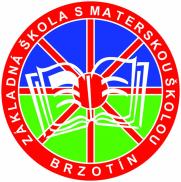                                       Tel.: +421-58-734 6709, e-mail: zsbrzotin@stonline.sk  	 _________________________________________________________________________________DOTAZNÍK PRE RODIČOVÚ d a j e   o   ž i a k o v iMeno a priezvisko žiaka:........................................................................................................Trvalé bydlisko...........................................................................................................................Miesto bydliska žiaka(ak nesúhlasí s trvalým pobytom)...........................................................Dátum narodenia:………………………..……..Rodné číslo:...........................................................Miesto narodenia:……………………..………..Okres:……...............……………………………..…..Názov zdravotnej poisťovne:.............................................................................Národnosť:................................................. Štátna príslušnosť:.........................Hodiace sa podčiarkniteŽiak bude navštevovať:Etickú výchovuNáboženskú výchovuŠkolský klub detíStravovanie v školskej jedálni:ánonieZdravotné problémy (alergie, okuliare, iné)...................................................................................................................................................................................................................................................................................................................................................................................Ú d a j e   o   r o d i č o c hMatka:	Meno, priezvisko, titul:.......................................................................…....….............Adresa trvalého bydliska:.....................................................................................…..................Adresa bydliska(ak je iné ako trvalé bydlisko):.........................................................................Zamestnanie:........................................... Zamestnávateľ:...........................................................Tel. kontakt…………………………..Otec:	Meno, priezvisko, titul:................................................................................................Adresa trvalého bydliska:.........................................................................................................Adresa bydliska ( ak je iná ako trvalé bydlisko).....................................................................Zamestnanie:...........................................Zamestnávateľ:.......................................................….Tel. kontakt:…………………………..............................................podpis zákonného zástupcu